ОПИСАНИЕ МЕСТОПОЛОЖЕНИЯ ГРАНИЦПубличный сервитут в целях размещения ВЛИ-0,4 кВ с кадастровым номером 24:07:2201001:9271, комплектных трансформаторных подстанции КТП-400кВА (№1) с кадастровым номером 24:07:2201001:9272, КТП-400кВА (№2) с кадастровым номером 24:07:2201001:9273 в составе объекта: "Электроснабжение микрорайона "Новоселов" п.Таежный"(наименование объекта, местоположение границ которого описано (далее - объект)Раздел 1Раздел 2Раздел 3Раздел 4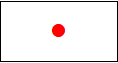 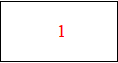 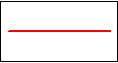 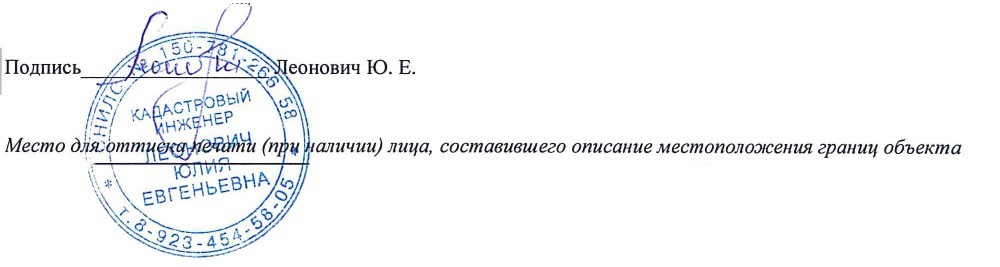 Раздел 4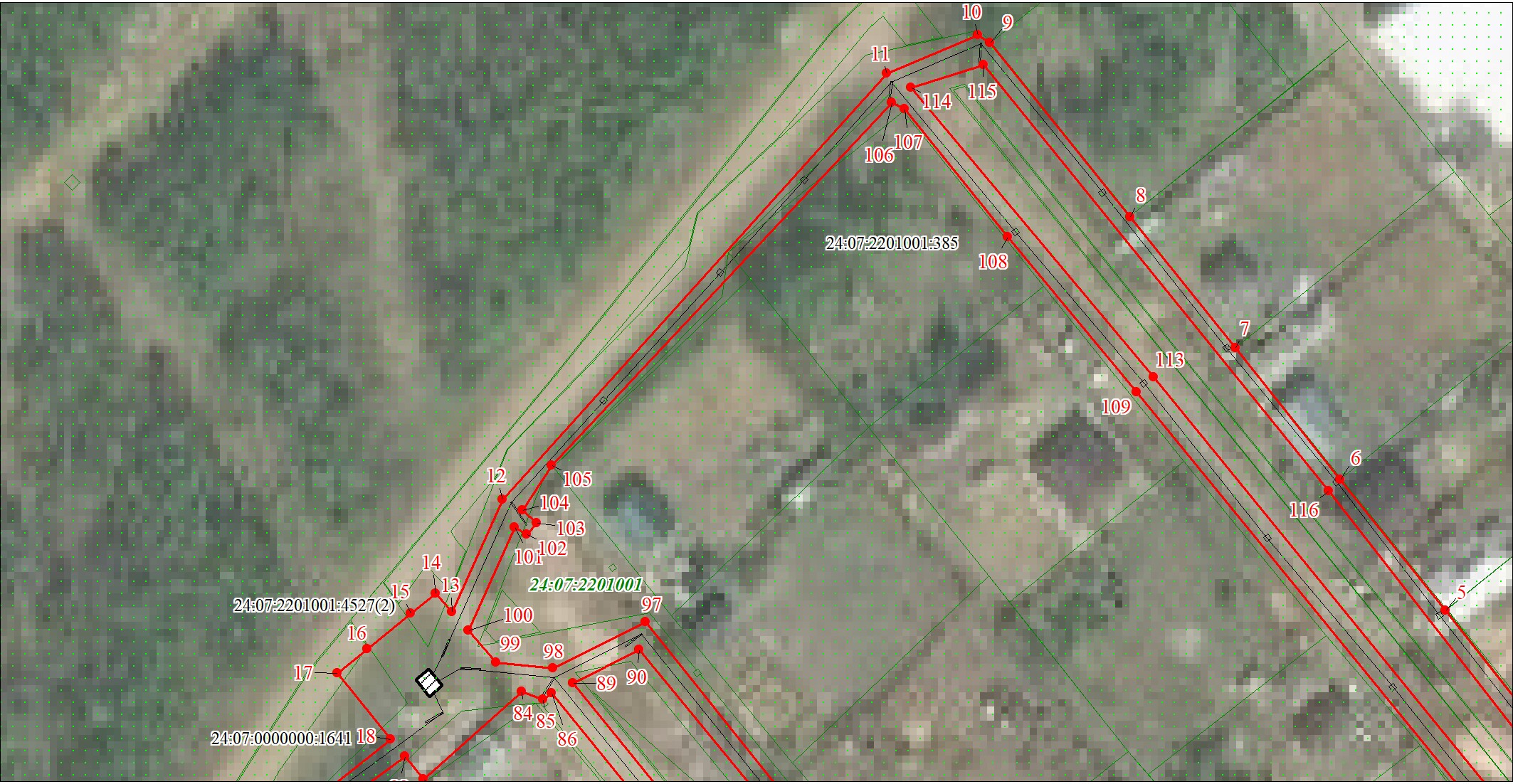 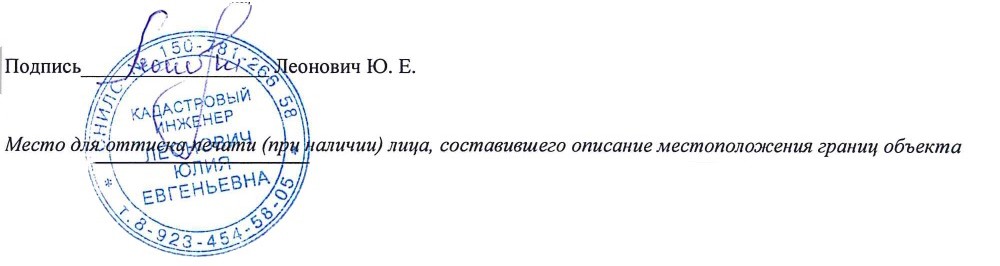 План границ объектаВыносной лист № 1Масштаб 1:1000Условные обозначения представлены на листе 723.03.2021г.Раздел 4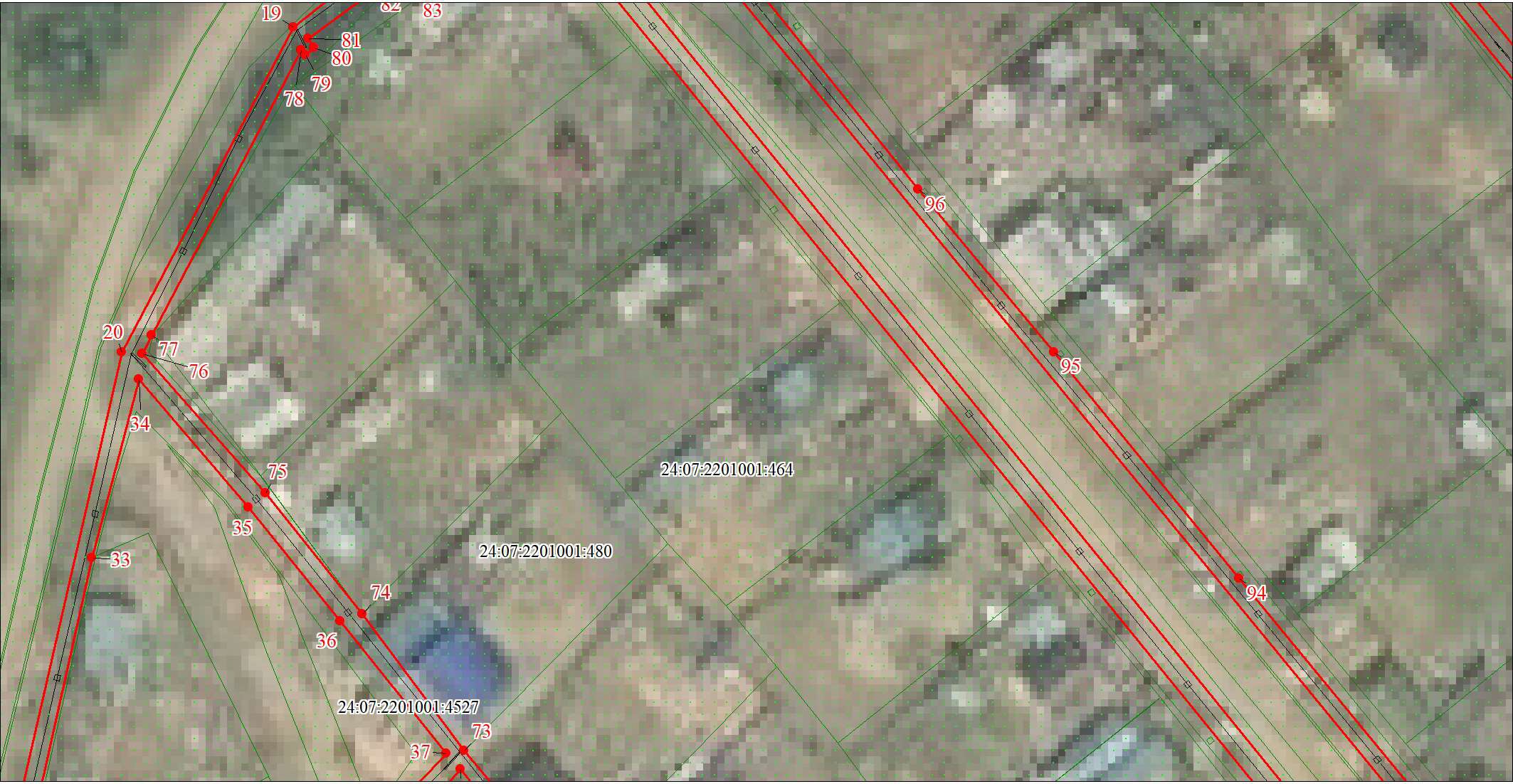 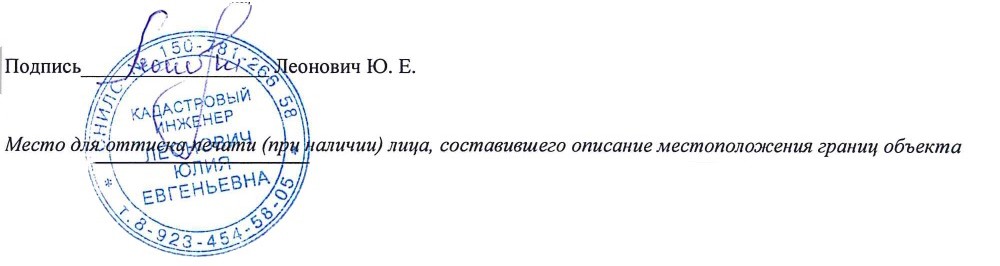 План границ объекта Выносной лист № 2Масштаб 1:1000Условные обозначения представлены на листе 723.03.2021г.Раздел 4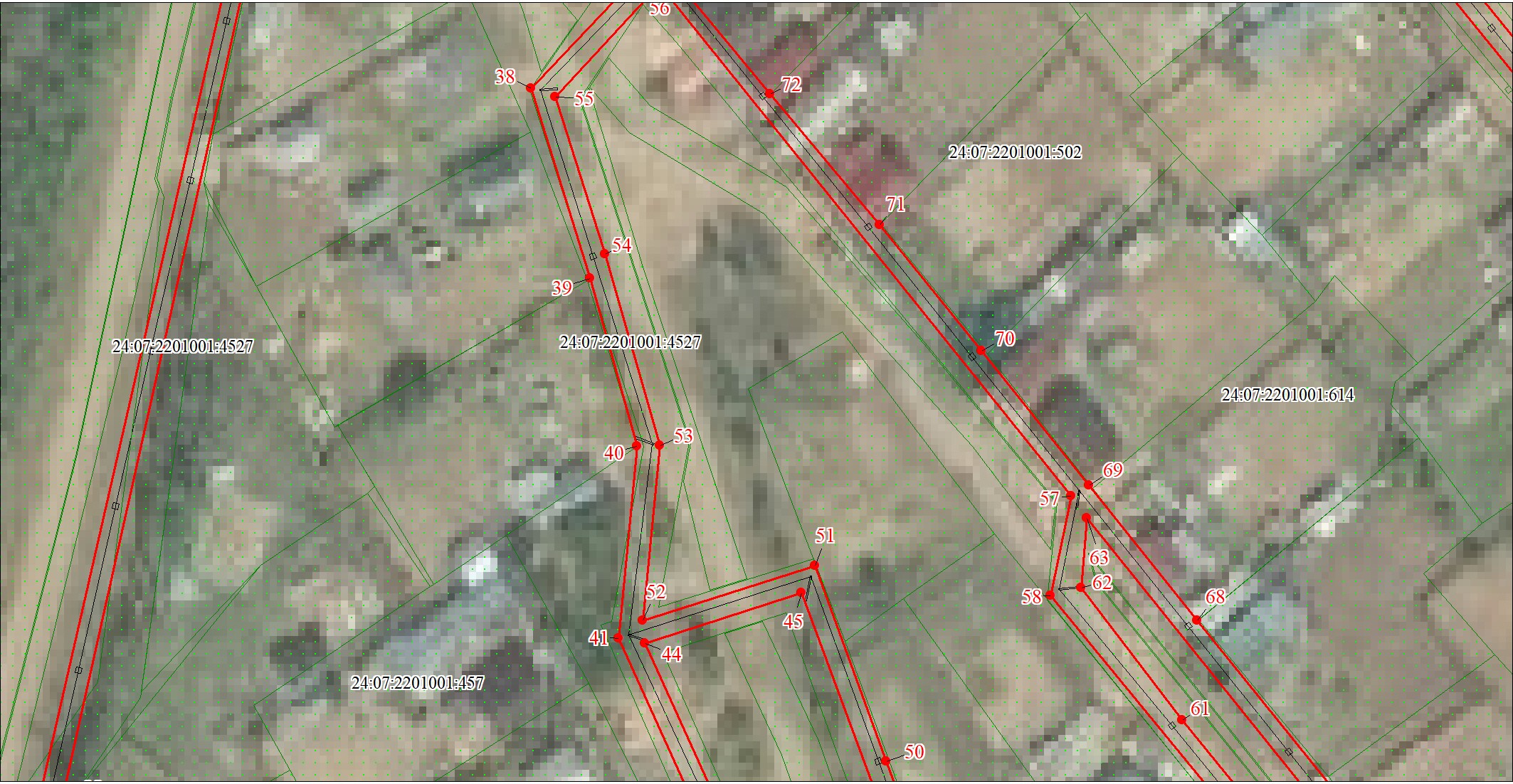 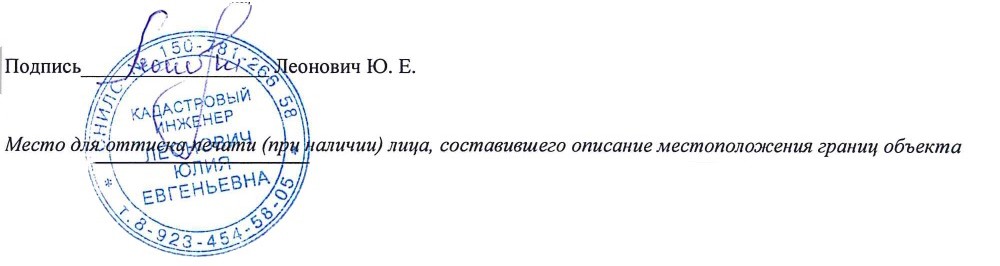 План границ объекта Выносной лист № 3Масштаб 1:1000Условные обозначения представлены на листе 723.03.2021г.Раздел 4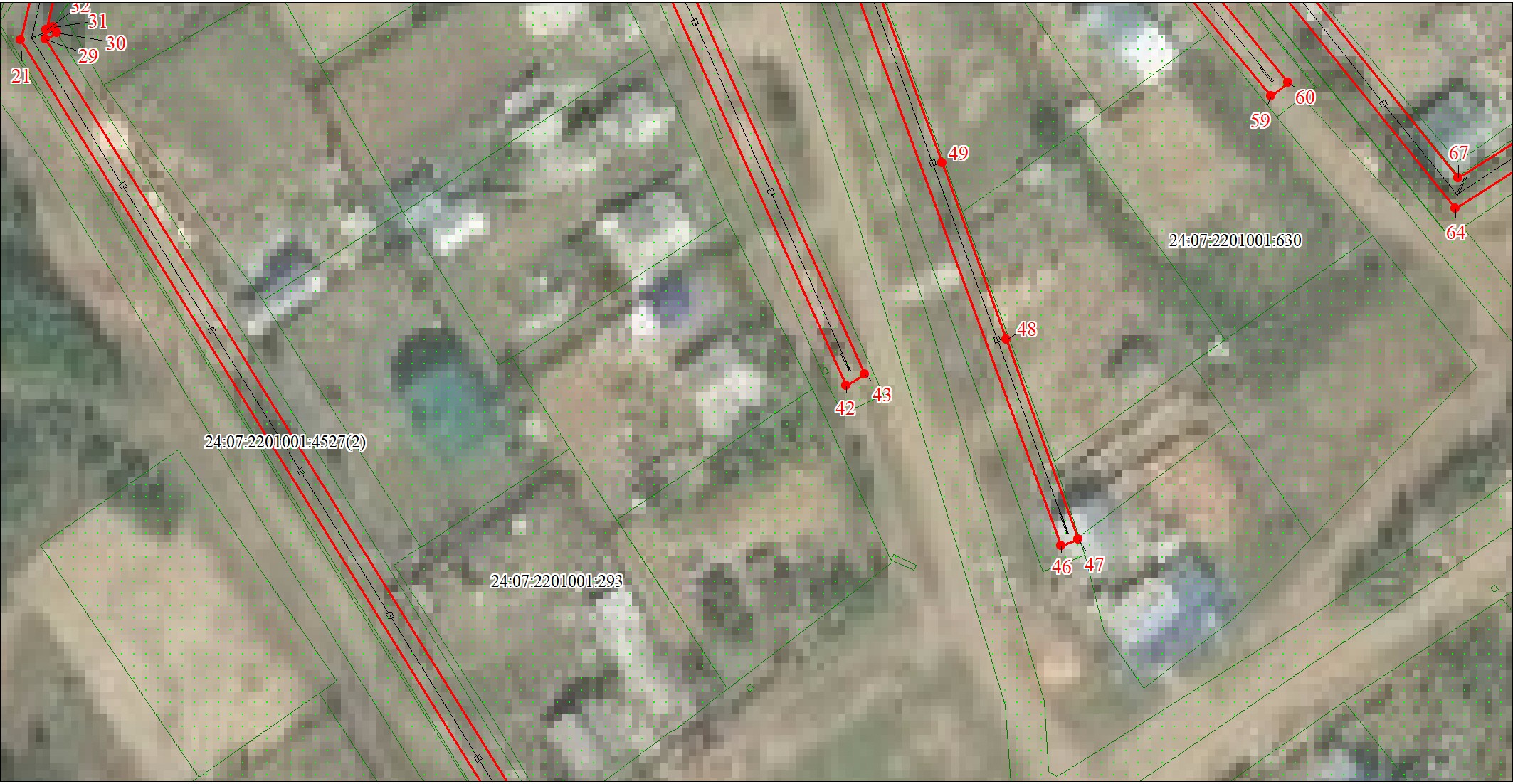 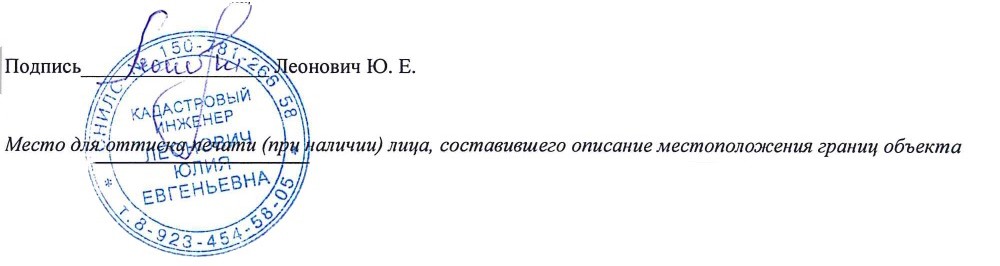 План границ объекта Выносной лист № 4Масштаб 1:1000Условные обозначения представлены на листе 723.03.2021г.Раздел 4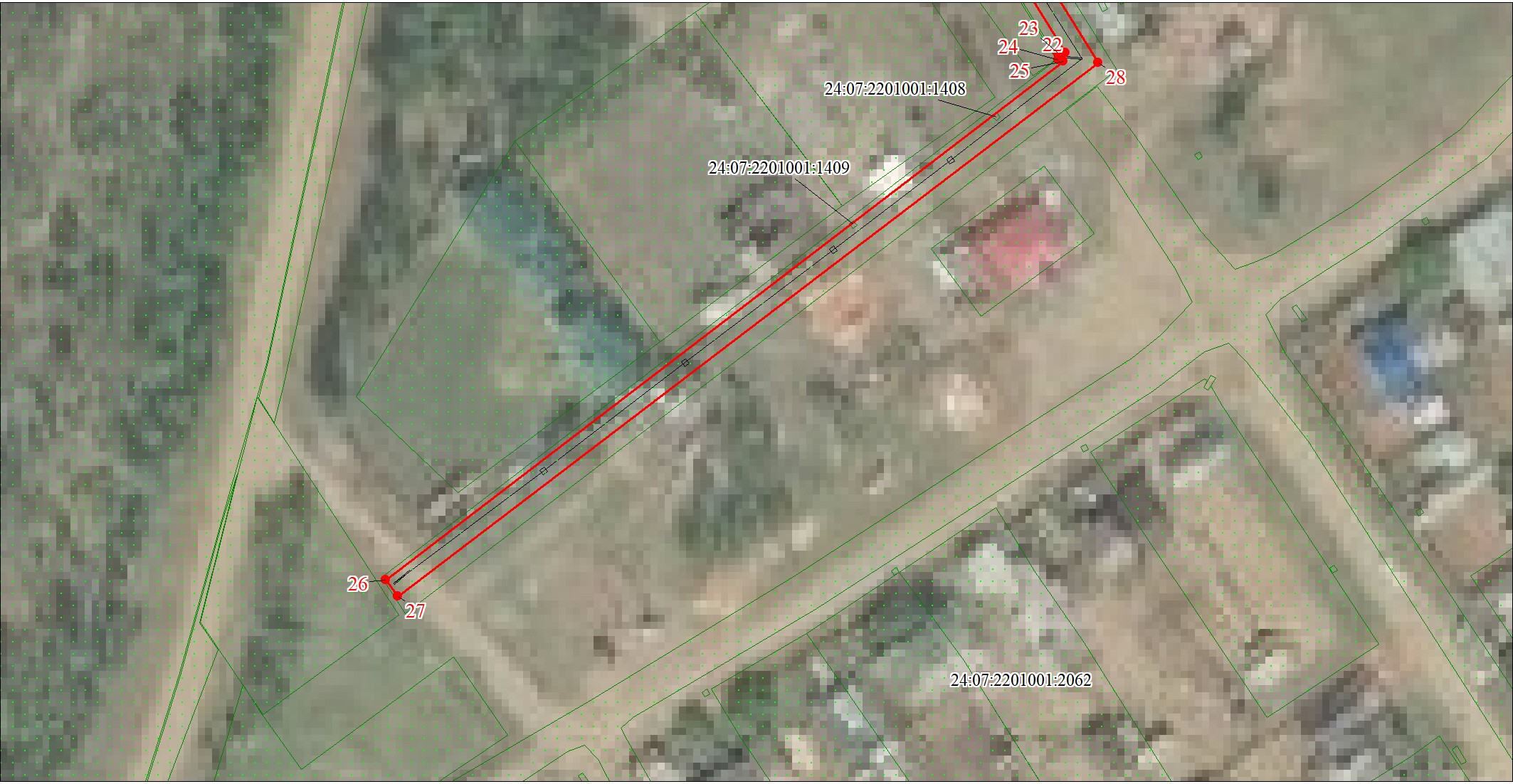 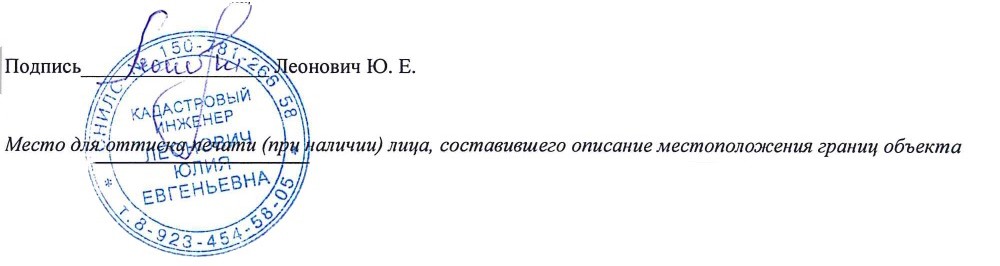 План границ объекта Выносной лист № 5Масштаб 1:1000Условные обозначения представлены на листе 723.03.2021г.Раздел 4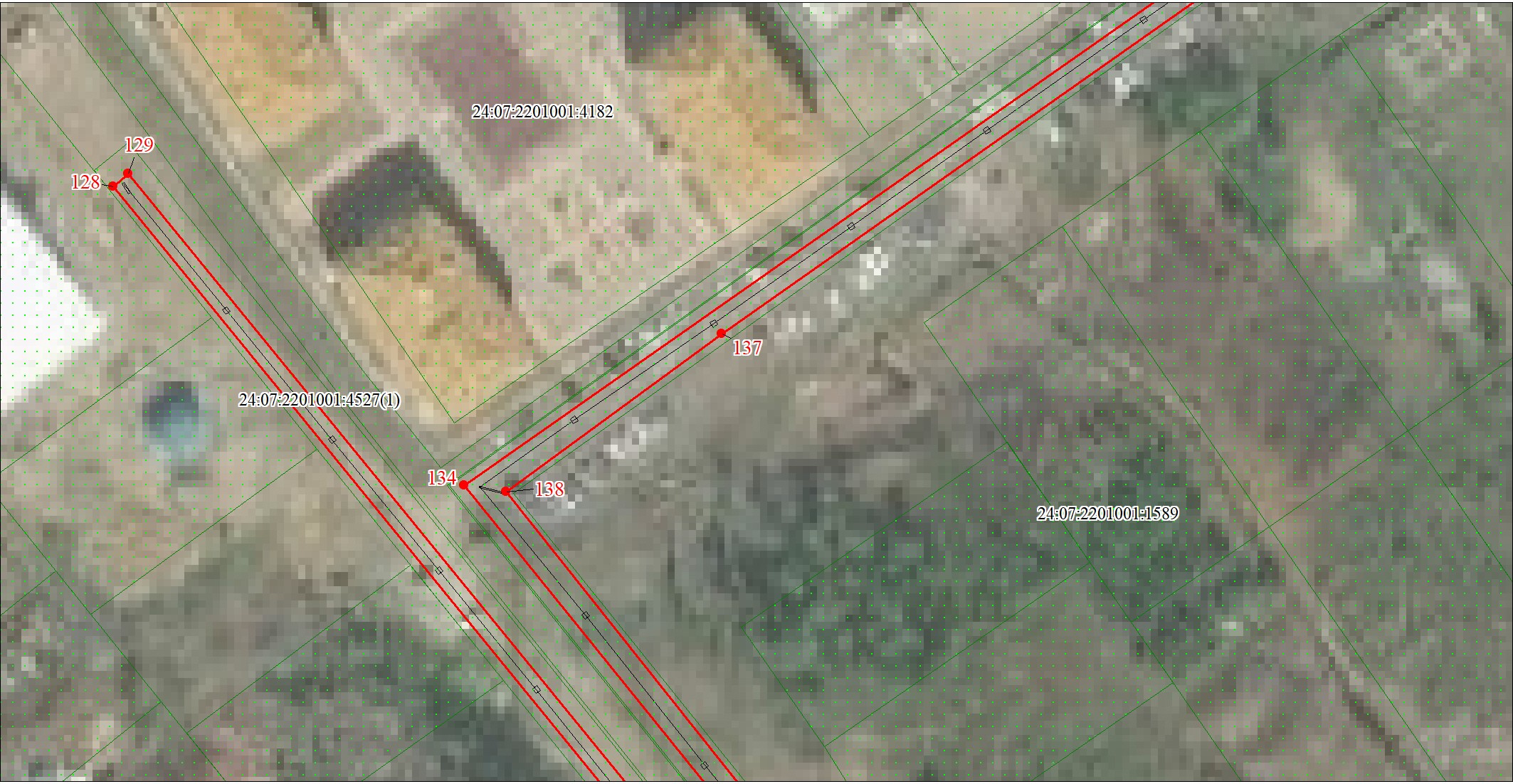 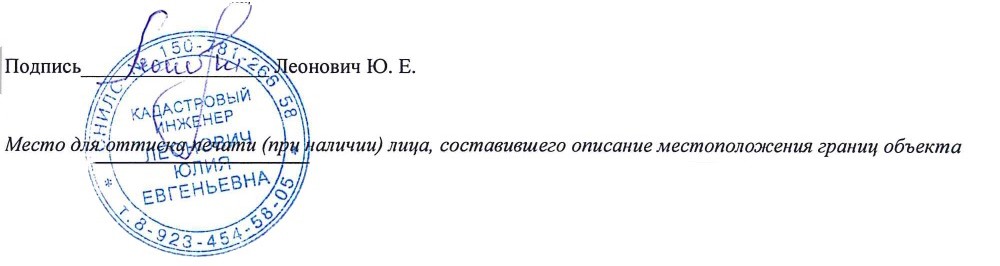 План границ объекта Выносной лист № 6Масштаб 1:1000Условные обозначения представлены на листе 723.03.2021г.Раздел 4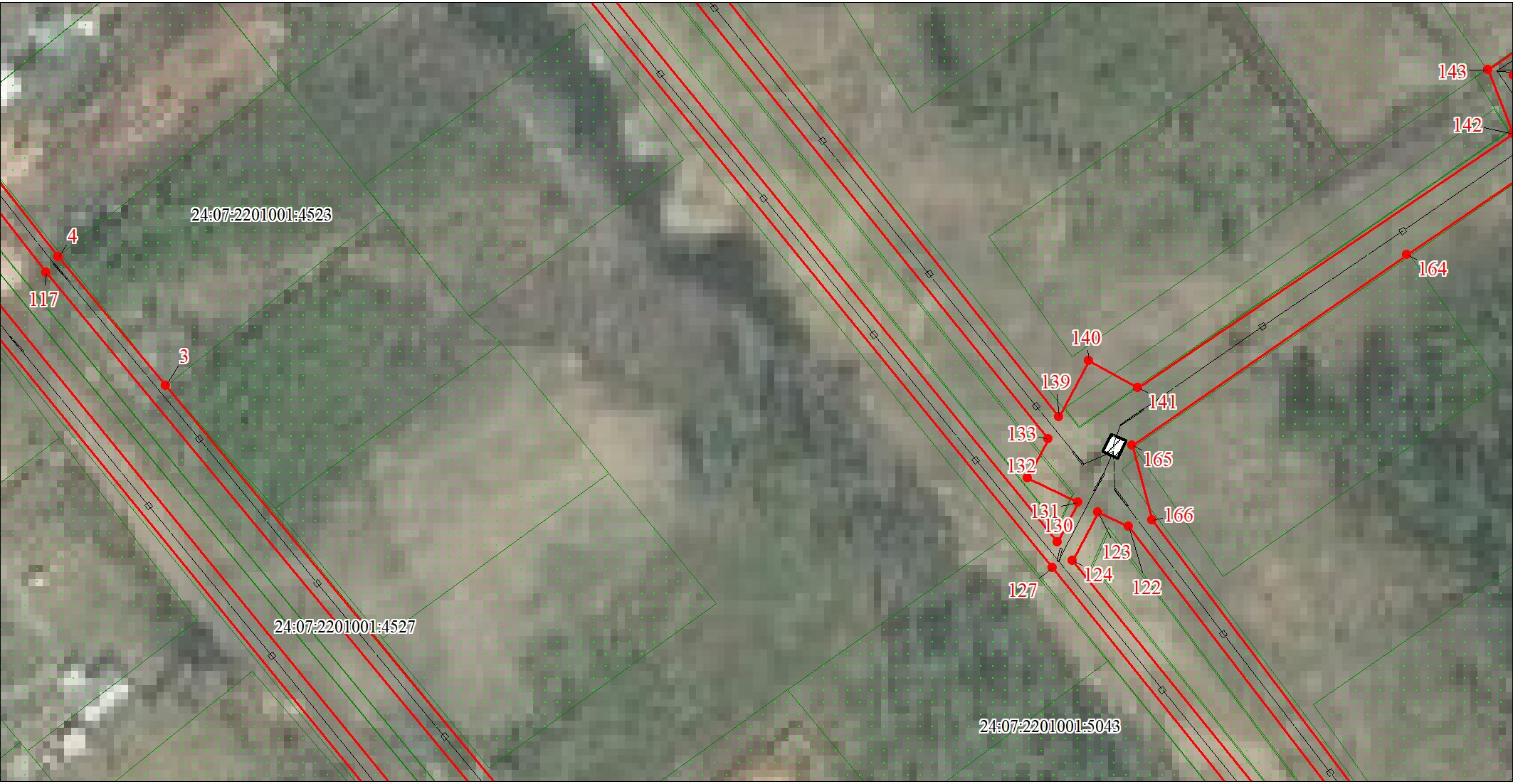 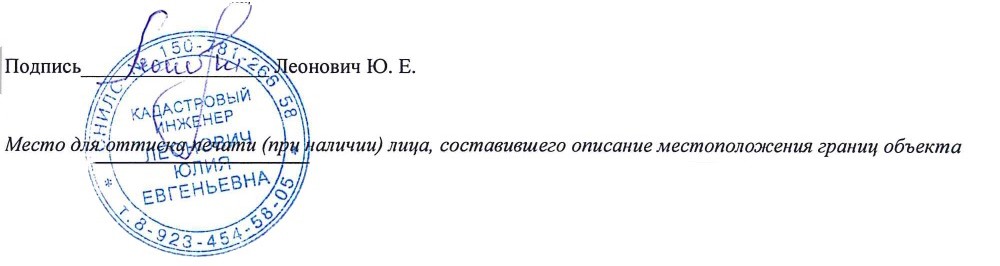 План границ объекта Выносной лист № 7Масштаб 1:1000Условные обозначения представлены на листе 723.03.2021г.Раздел 4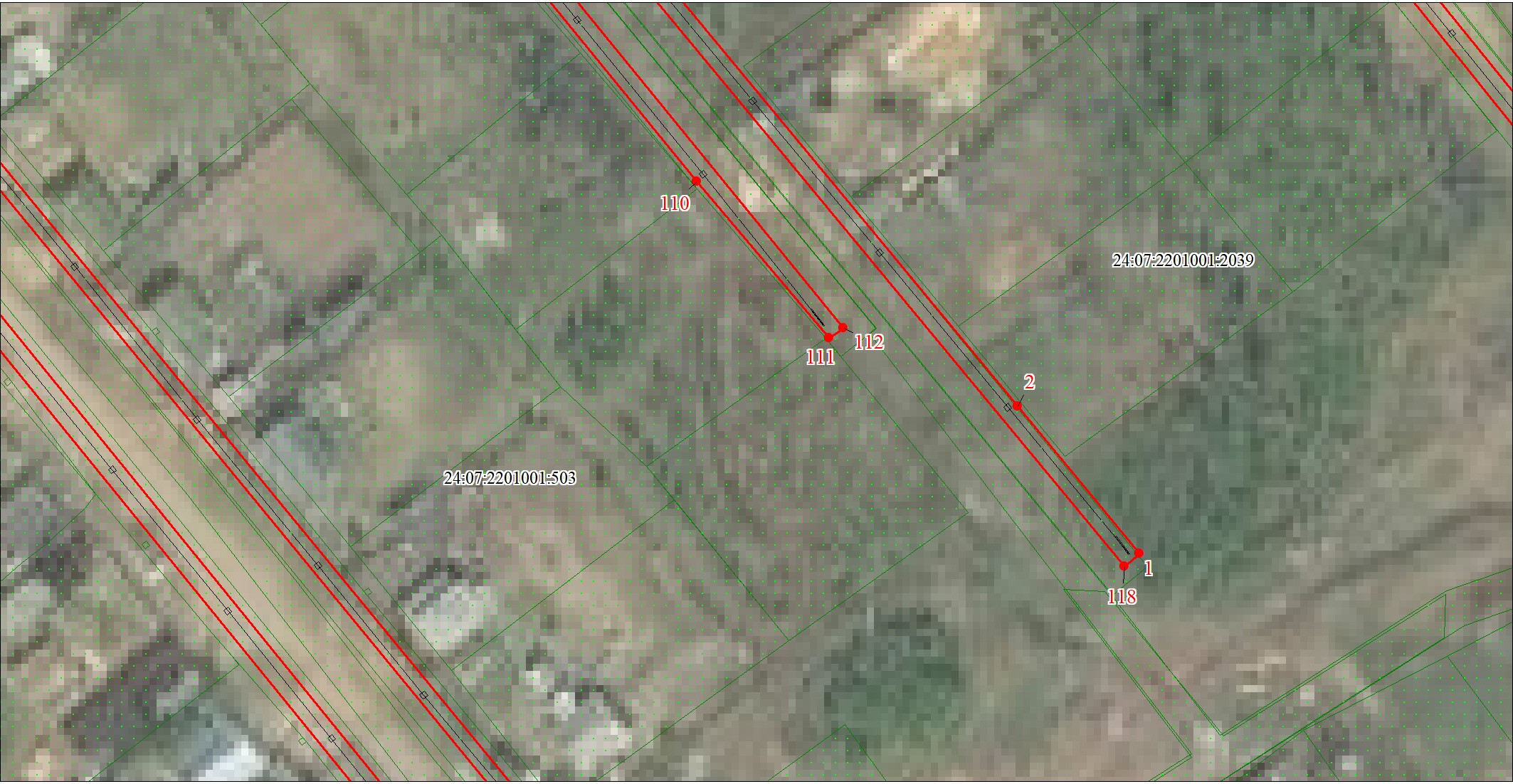 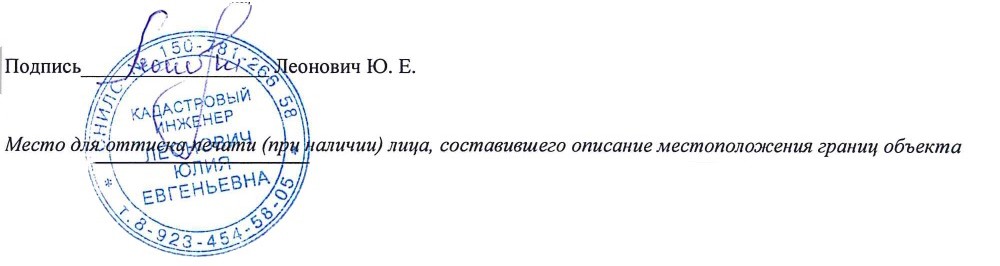 План границ объекта Выносной лист № 8Масштаб 1:1000Условные обозначения представлены на листе 723.03.2021г.Раздел 4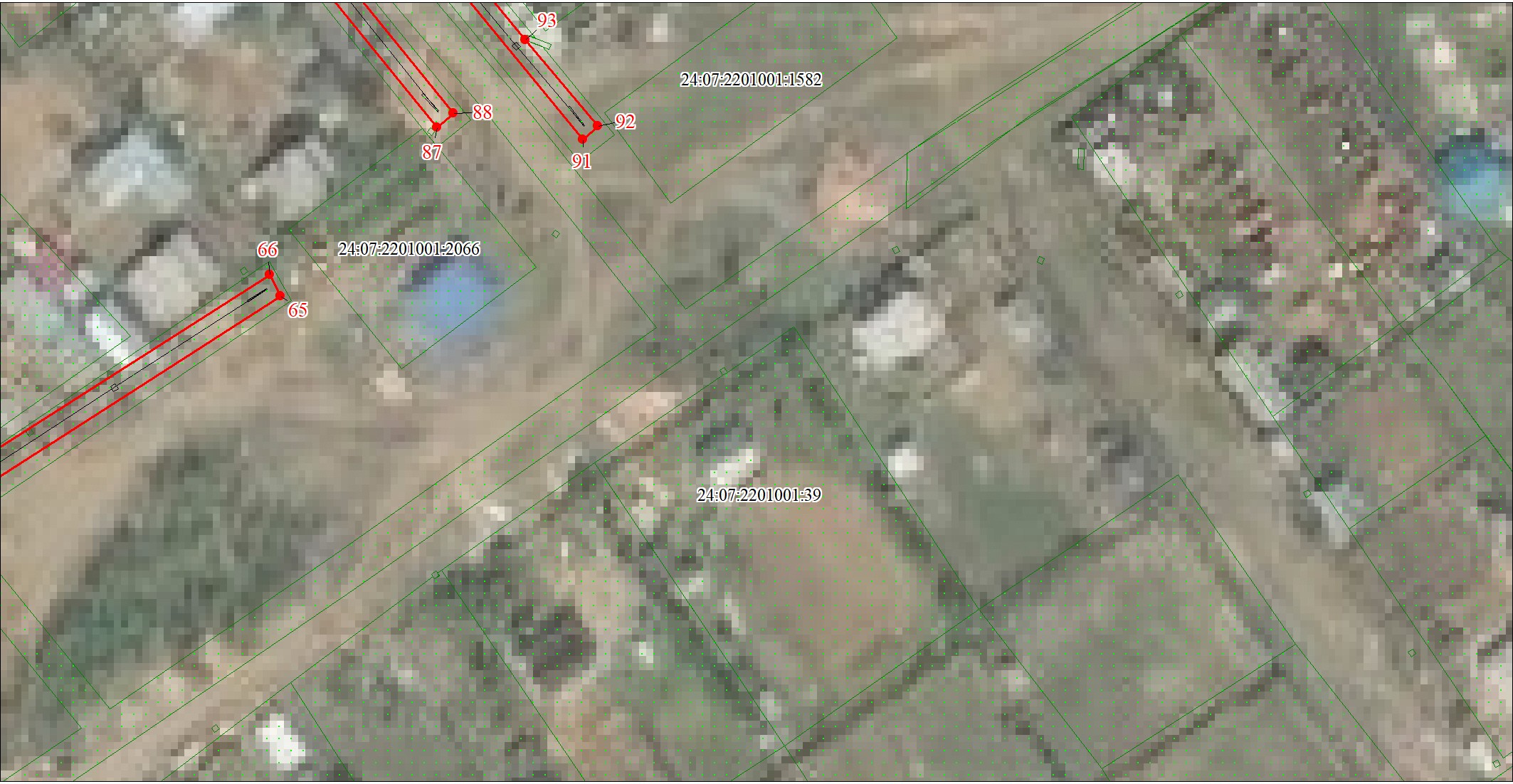 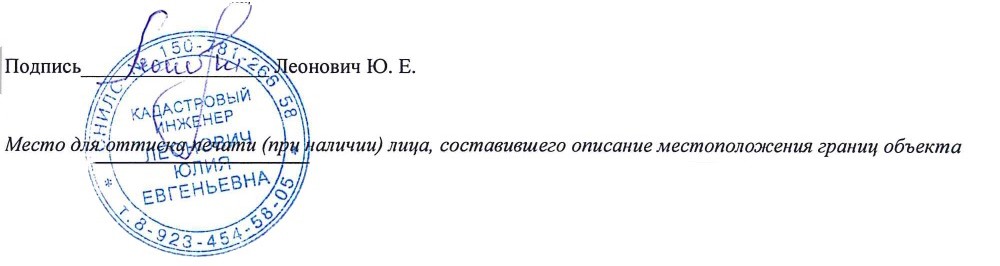 План границ объекта Выносной лист № 9Масштаб 1:1000Условные обозначения представлены на листе 723.03.2021г.Раздел 4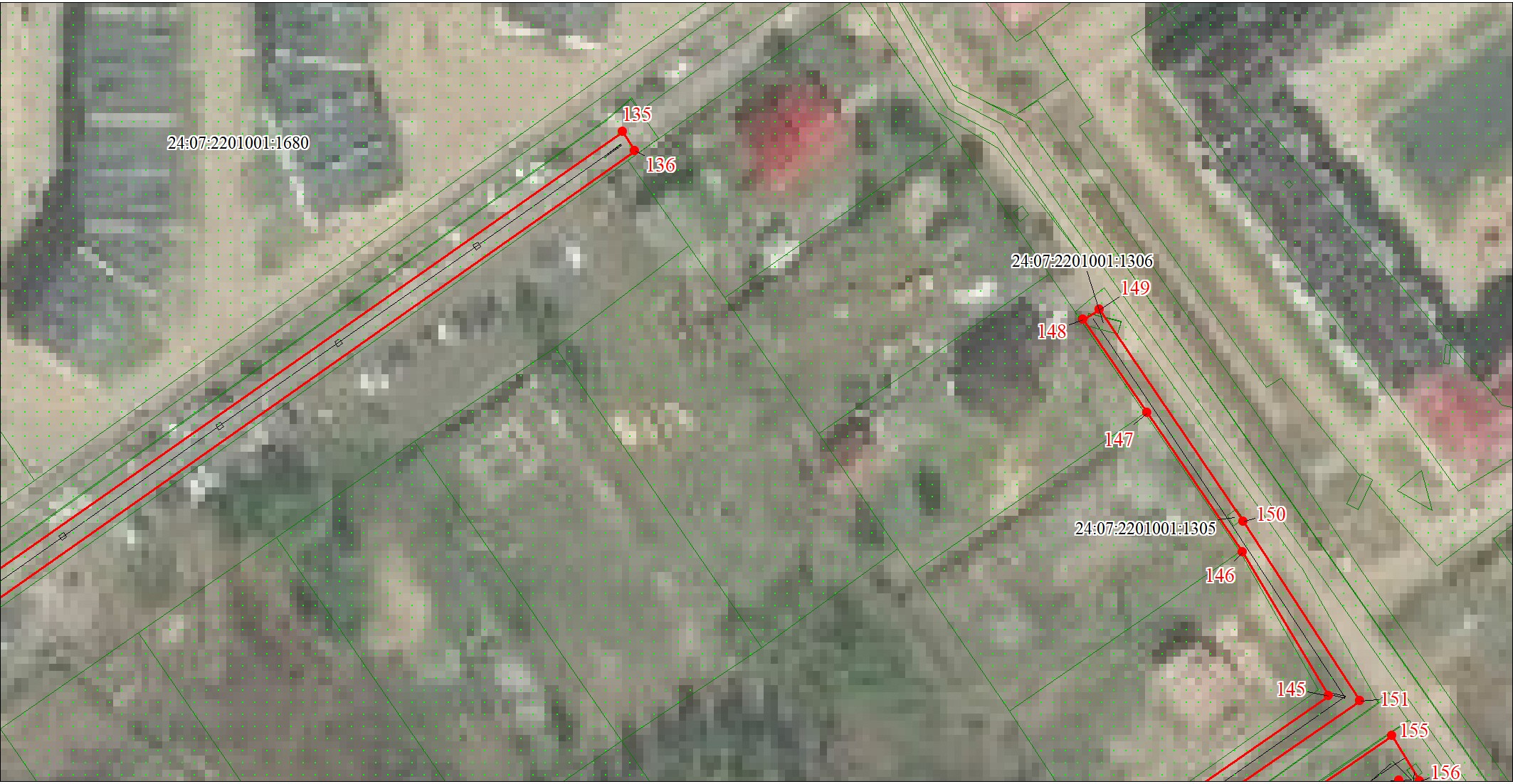 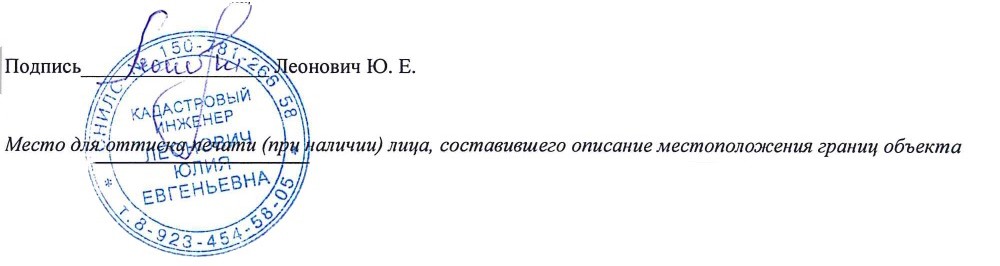 План границ объекта Выносной лист № 10Масштаб 1:1000Условные обозначения представлены на листе 723.03.2021г.Раздел 4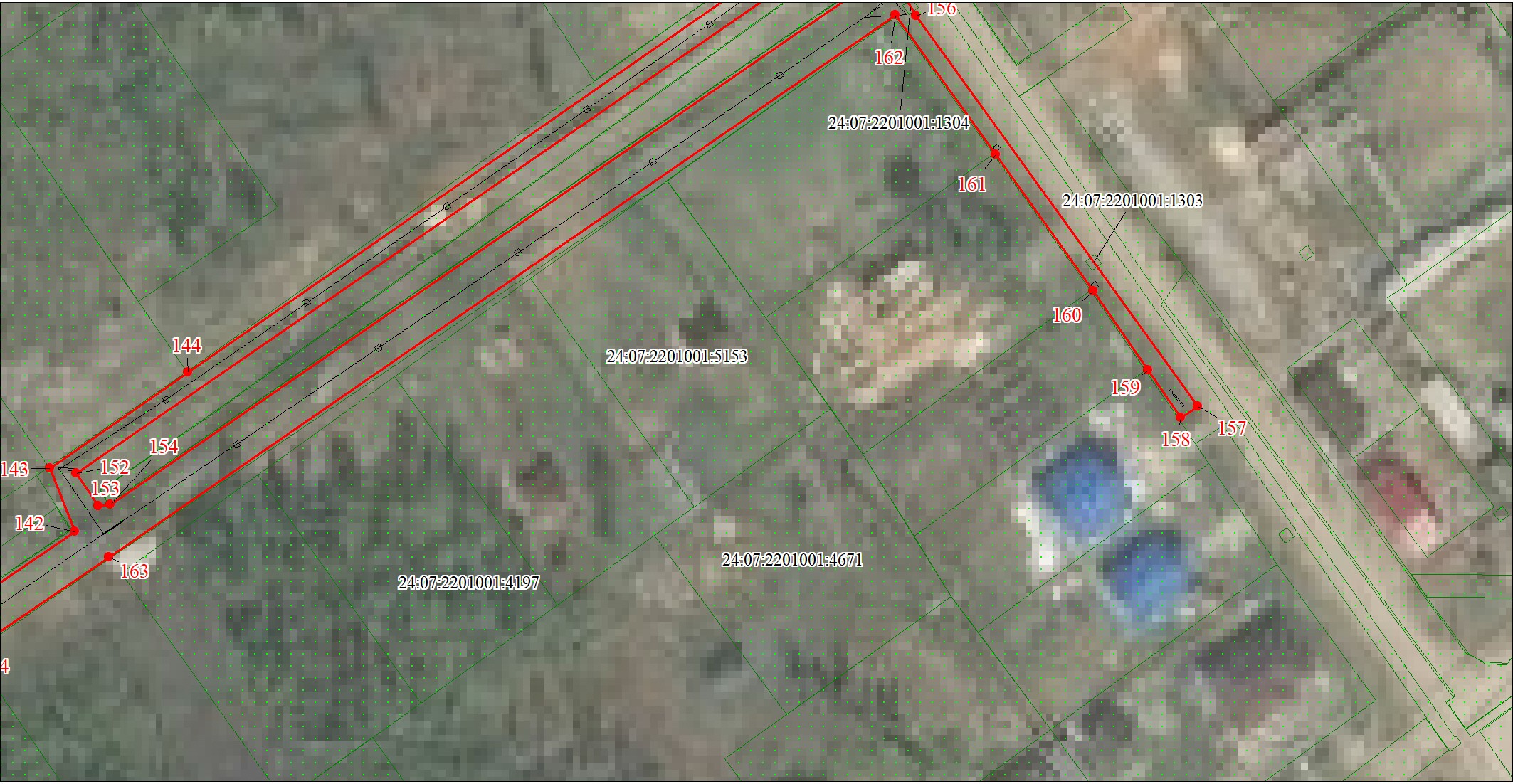 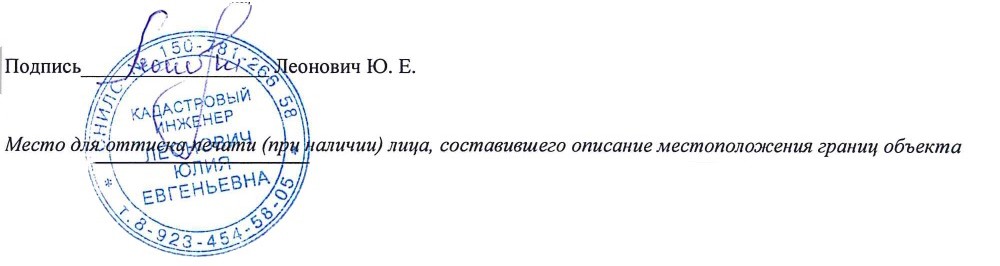 План границ объекта Выносной лист № 11Масштаб 1:1000Условные обозначения представлены на листе 723.03.2021г.Раздел 4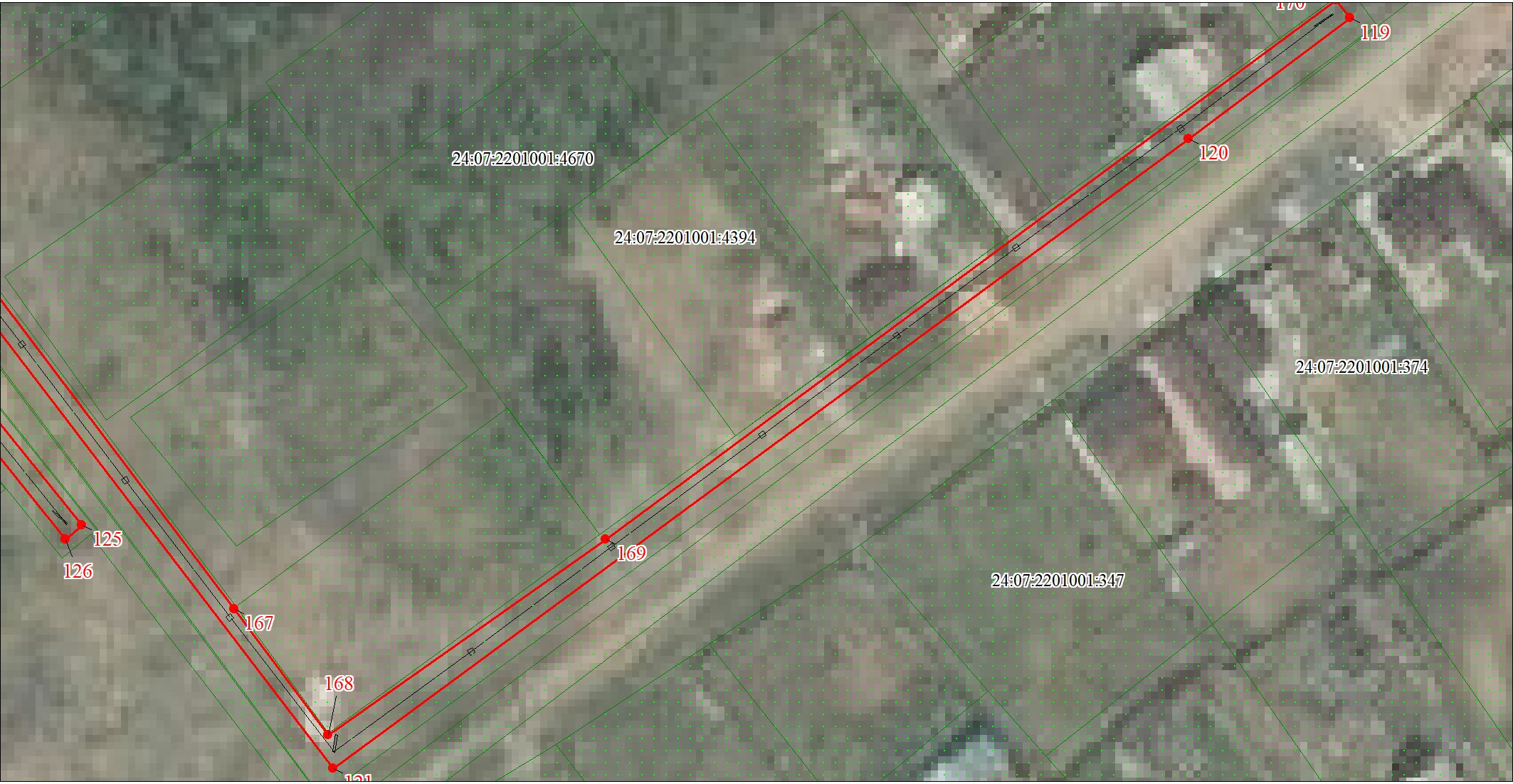 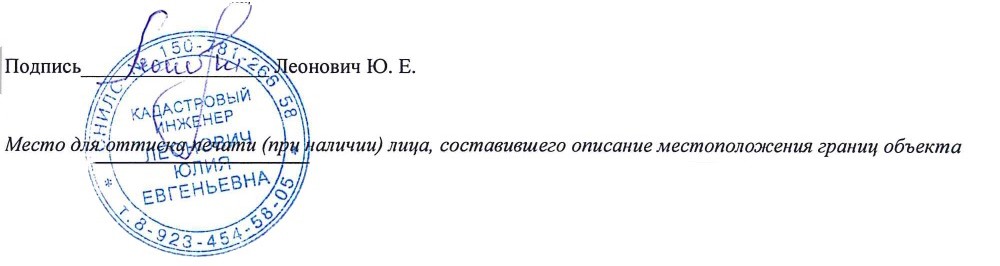 План границ объекта Выносной лист № 12Масштаб 1:1000Условные обозначения представлены на листе 723.03.2021г.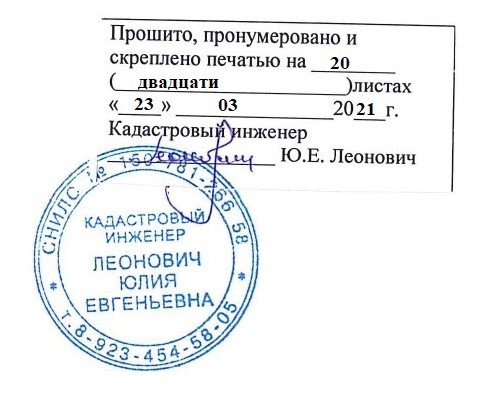 Сведения об объектеСведения об объектеСведения об объектеN п/пХарактеристики объектаОписание характеристик1231Местоположение объектаКрасноярский край, Богучанский р-н, Таежный п2Площадь объекта ± величина погрешности определения площади (P ± ∆P), м²20205 ± 503Иные характеристики объектаПубличный сервитут в целях размещения ВЛИ-0,4 кВ с кадастровым номером 24:07:2201001:9271, комплектных трансформаторных подстанции КТП-400кВА (№1) с кадастровым номером 24:07:2201001:9272, КТП-400кВА (№2) скадастровым номером 24:07:2201001:9273 в составе объекта: "Электроснабжение микрорайона "Новоселов" п.Таежный" , в границах кадастрового квартала 24:07:2201001 и в границах земельных участков 24:07:2201001:4527, 24:07:2201001:385,24:07:0000000:1641, 24:07:2201001:1795(входит в единое землепользование 24:07:2201002:741), 24:07:2201001:1409(входит в единое землепользование 24:07:2201001:1447),    24:07:2201001:1408(входит в единое землепользование 24:07:2201001:1447),    24:07:2201001:1306(входит в единое землепользование 24:07:0000000:74), 24:07:2201001:1305 (входитв единое землепользование 24:07:0000000:74), 24:07:2201001:1304 (входит в единое землепользование 24:07:0000000:74), 24:07:2201001:1303 (входит в единое землепользование 24:07:0000000:74), срокомна 49 летСведения о местоположении границ объектаСведения о местоположении границ объектаСведения о местоположении границ объектаСведения о местоположении границ объектаСведения о местоположении границ объектаСведения о местоположении границ объекта1. Система координат МСК 1691. Система координат МСК 1691. Система координат МСК 1691. Система координат МСК 1691. Система координат МСК 1691. Система координат МСК 1692. Сведения о характерных точках границ объекта2. Сведения о характерных точках границ объекта2. Сведения о характерных точках границ объекта2. Сведения о характерных точках границ объекта2. Сведения о характерных точках границ объекта2. Сведения о характерных точках границ объектаОбозначение характерных точек границКоординаты, мКоординаты, мМетод определения координат характерной точкиСредняя квадратическая погрешность положения характерной точки (Mt), мОписание обозначения точки на местности (при наличии)Обозначение характерных точек границXYМетод определения координат характерной точкиСредняя квадратическая погрешность положения характерной точки (Mt), мОписание обозначения точки на местности (при наличии)1234561935986.0216928.31Аналитический метод0.1-2936012.9016907.27Аналитический метод0.1-3936159.7216791.28Аналитический метод0.1-4936183.1916772.75Аналитический метод0.1-5936207.7316754.20Аналитический метод0.1-6936231.5616736.06Аналитический метод0.1-7936255.4016717.85Аналитический метод0.1-Сведения о местоположении границ объектаСведения о местоположении границ объектаСведения о местоположении границ объектаСведения о местоположении границ объектаСведения о местоположении границ объектаСведения о местоположении границ объекта1. Система координат МСК 1691. Система координат МСК 1691. Система координат МСК 1691. Система координат МСК 1691. Система координат МСК 1691. Система координат МСК 1692. Сведения о характерных точках границ объекта2. Сведения о характерных точках границ объекта2. Сведения о характерных точках границ объекта2. Сведения о характерных точках границ объекта2. Сведения о характерных точках границ объекта2. Сведения о характерных точках границ объектаОбозначение характерных точек границКоординаты, мКоординаты, мМетод определения координат характерной точкиСредняя квадратическая погрешность положения характерной точки (Mt), мОписание обозначения точки на местности (при наличии)Обозначение характерных точек границXYМетод определения координат характерной точкиСредняя квадратическая погрешность положения характерной точки (Mt), мОписание обозначения точки на местности (при наличии)8936279.2416699.61Аналитический метод0.1-9936310.8716675.40Аналитический метод0.1-10936312.3916673.23Аналитический метод0.1-11936305.9116656.82Аналитический метод0.1-12936231.6216586.42Аналитический метод0.1-13936211.7916576.91Аналитический метод0.1-14936215.1916574.06Аналитический метод0.1-15936211.7216569.58Аналитический метод0.1-16936205.5916561.64Аналитический метод0.1-17936201.4016556.22Аналитический метод0.1-18936189.4316565.50Аналитический метод0.1-19936177.1516549.22Аналитический метод0.1-20936119.8716517.21Аналитический метод0.1-21935897.4616460.59Аналитический метод0.1-22935751.0416546.58Аналитический метод0.1-23935751.1516545.27Аналитический метод0.1-24935749.8816545.34Аналитический метод0.1-25935749.5216546.15Аналитический метод0.1-26935660.1416423.01Аналитический метод0.1-27935657.0816425.21Аналитический метод0.1-28935749.0916552.42Аналитический метод0.1-29935897.4416465.03Аналитический метод0.1-30935898.6516467.03Аналитический метод0.1-31935899.5716466.49Аналитический метод0.1-32935899.2016465.18Аналитический метод0.1-33936083.4516511.07Аналитический метод0.1-34936115.0416520.12Аналитический метод0.1-35936091.6916539.21Аналитический метод0.1-36936071.0716555.09Аналитический метод0.1-37936046.9916573.37Аналитический метод0.1-38936026.0616552.48Аналитический метод0.1-39935992.0216562.25Аналитический метод0.1-40935961.8316569.94Аналитический метод0.1-41935927.7216565.79Аналитический метод0.1-42935832.2516606.37Аналитический метод0.1-43935834.1716609.73Аналитический метод0.1-44935926.7016570.51Аналитический метод0.1-45935935.0016598.65Аналитический метод0.1-46935802.8016644.07Аналитический метод0.1-47935803.9116647.14Аналитический метод0.1-48935839.7616635.15Аналитический метод0.1-49935871.5016624.47Аналитический метод0.1-50935904.6516612.95Аналитический метод0.1-51935939.8416601.11Аналитический метод0.1-52935930.7816570.20Аналитический метод0.1-53935961.9416573.98Аналитический метод0.1-54935996.1916564.97Аналитический метод0.1-Сведения о местоположении границ объектаСведения о местоположении границ объектаСведения о местоположении границ объектаСведения о местоположении границ объектаСведения о местоположении границ объектаСведения о местоположении границ объекта1. Система координат МСК 1691. Система координат МСК 1691. Система координат МСК 1691. Система координат МСК 1691. Система координат МСК 1691. Система координат МСК 1692. Сведения о характерных точках границ объекта2. Сведения о характерных точках границ объекта2. Сведения о характерных точках границ объекта2. Сведения о характерных точках границ объекта2. Сведения о характерных точках границ объекта2. Сведения о характерных точках границ объектаОбозначение характерных точек границКоординаты, мКоординаты, мМетод определения координат характерной точкиСредняя квадратическая погрешность положения характерной точки (Mt), мОписание обозначения точки на местности (при наличии)Обозначение характерных точек границXYМетод определения координат характерной точкиСредняя квадратическая погрешность положения характерной точки (Mt), мОписание обозначения точки на местности (при наличии)55936024.4816556.85Аналитический метод0.1-56936044.1216575.84Аналитический метод0.1-57935951.1516647.12Аналитический метод0.1-58935933.4016643.02Аналитический метод0.1-59935882.0216683.41Аналитический метод0.1-60935884.2916686.52Аналитический метод0.1-61935910.6716665.96Аналитический метод0.1-62935934.7716648.57Аналитический метод0.1-63935947.1716649.83Аналитический метод0.1-64935861.1116715.84Аналитический метод0.1-65935897.2116775.27Аналитический метод0.1-66935900.9716773.52Аналитический метод0.1-67935866.6616716.51Аналитический метод0.1-68935928.3616669.11Аналитический метод0.1-69935952.9816650.42Аналитический метод0.1-70935977.3116631.85Аналитический метод0.1-71936000.3116614.14Аналитический метод0.1-72936024.1016595.18Аналитический метод0.1-73936047.4216576.65Аналитический метод0.1-74936072.2016559.03Аналитический метод0.1-75936094.2016542.33Аналитический метод0.1-76936119.6316520.94Аналитический метод0.1-77936122.8516522.57Аналитический метод0.1-78936173.0516550.58Аналитический метод0.1-79936172.0916551.29Аналитический метод0.1-80936173.3816552.79Аналитический метод0.1-81936175.0416551.83Аналитический метод0.1-82936186.2616567.95Аналитический метод0.1-83936182.1116571.17Аналитический метод0.1-84936197.3516589.01Аналитический метод0.1-85936195.8616592.85Аналитический метод0.1-86936196.8616594.41Аналитический метод0.1-87935926.5216803.93Аналитический метод0.1-88935929.0516806.99Аналитический метод0.1-89936198.5916598.17Аналитический метод0.1-90936204.2616610.23Аналитический метод0.1-91935923.7616829.95Аналитический метод0.1-92935926.0316832.69Аналитический метод0.1-93935941.6916820.04Аналитический метод0.1-94936074.6916715.68Аналитический метод0.1-95936115.8916683.57Аналитический метод0.1-96936145.4416659.98Аналитический метод0.1-97936209.2016611.40Аналитический метод0.1-98936201.4016594.73Аналитический метод0.1-99936202.6516584.57Аналитический метод0.1-100936208.4216579.73Аналитический метод0.1-101936226.6316588.46Аналитический метод0.1-Сведения о местоположении границ объектаСведения о местоположении границ объектаСведения о местоположении границ объектаСведения о местоположении границ объектаСведения о местоположении границ объектаСведения о местоположении границ объекта1. Система координат МСК 1691. Система координат МСК 1691. Система координат МСК 1691. Система координат МСК 1691. Система координат МСК 1691. Система координат МСК 1692. Сведения о характерных точках границ объекта2. Сведения о характерных точках границ объекта2. Сведения о характерных точках границ объекта2. Сведения о характерных точках границ объекта2. Сведения о характерных точках границ объекта2. Сведения о характерных точках границ объектаОбозначение характерных точек границКоординаты, мКоординаты, мМетод определения координат характерной точкиСредняя квадратическая погрешность положения характерной точки (Mt), мОписание обозначения точки на местности (при наличии)Обозначение характерных точек границXYМетод определения координат характерной точкиСредняя квадратическая погрешность положения характерной точки (Mt), мОписание обозначения точки на местности (при наличии)102936225.3316590.66Аналитический метод0.1-103936227.2416592.36Аналитический метод0.1-104936229.6016589.89Аналитический метод0.1-105936237.4916595.35Аналитический метод0.1-106936300.6116657.63Аналитический метод0.1-107936299.5116659.82Аналитический метод0.1-108936276.2516677.74Аналитический метод0.1-109936248.0316700.01Аналитический метод0.1-110936054.3216850.88Аналитический метод0.1-111936025.8316873.84Аналитический метод0.1-112936027.5416876.48Аналитический метод0.1-113936250.5216703.13Аналитический метод0.1-114936303.2116661.08Аналитический метод0.1-115936306.9516674.19Аналитический метод0.1-116936229.5916733.97Аналитический метод0.1-117936180.3616770.47Аналитический метод0.1-118935983.9016925.57Аналитический метод0.1-1935986.0216928.31Аналитический метод0.1--119936137.9817235.86Аналитический метод0.1-120936117.1717206.52Аналитический метод0.1-121936008.7517051.21Аналитический метод0.1-122936130.3516962.59Аналитический метод0.1-123936133.1016957.16Аналитический метод0.1-124936124.5316952.42Аналитический метод0.1-125936053.1917007.41Аналитический метод0.1-126936050.7117004.42Аналитический метод0.1-127936123.4316948.77Аналитический метод0.1-128936330.4116787.76Аналитический метод0.1-129936332.5816790.50Аналитический метод0.1-130936127.9616949.75Аналитический метод0.1-131936134.9016953.59Аналитический метод0.1-132936139.4216944.66Аналитический метод0.1-133936146.3916948.52Аналитический метод0.1-134936275.6316849.07Аналитический метод0.1-135936406.1817045.63Аналитический метод0.1-136936402.7917047.70Аналитический метод0.1-137936301.4016895.72Аналитический метод0.1-138936274.1916856.58Аналитический метод0.1-139936150.2016950.62Аналитический метод0.1-140936160.1616956.14Аналитический метод0.1-141936155.1216964.75Аналитический метод0.1-142936198.7717032.81Аналитический метод0.1-143936210.2517028.61Аналитический метод0.1-144936226.7217053.69Аналитический метод0.1-145936302.6717169.12Аналитический метод0.1-146936328.5517154.47Аналитический метод0.1-Сведения о местоположении границ объектаСведения о местоположении границ объектаСведения о местоположении границ объектаСведения о местоположении границ объектаСведения о местоположении границ объектаСведения о местоположении границ объектаСведения о местоположении границ объектаСведения о местоположении границ объектаСведения о местоположении границ объектаСведения о местоположении границ объекта1. Система координат МСК 1691. Система координат МСК 1691. Система координат МСК 1691. Система координат МСК 1691. Система координат МСК 1691. Система координат МСК 1691. Система координат МСК 1691. Система координат МСК 1691. Система координат МСК 1691. Система координат МСК 1692. Сведения о характерных точках границ объекта2. Сведения о характерных точках границ объекта2. Сведения о характерных точках границ объекта2. Сведения о характерных точках границ объекта2. Сведения о характерных точках границ объекта2. Сведения о характерных точках границ объекта2. Сведения о характерных точках границ объекта2. Сведения о характерных точках границ объекта2. Сведения о характерных точках границ объекта2. Сведения о характерных точках границ объектаОбозначение характерных точек границКоординаты, мКоординаты, мКоординаты, мКоординаты, мМетод определения координат характерной точкиМетод определения координат характерной точкиСредняя квадратическая погрешность положения характерной точки (Mt), мСредняя квадратическая погрешность положения характерной точки (Mt), мОписание обозначения точки на местности (при наличии)Обозначение характерных точек границXXYYМетод определения координат характерной точкиМетод определения координат характерной точкиСредняя квадратическая погрешность положения характерной точки (Mt), мСредняя квадратическая погрешность положения характерной точки (Mt), мОписание обозначения точки на местности (при наличии)147936353.86936353.8617138.0717138.07Аналитический методАналитический метод0.10.1-148936370.70936370.7017126.9217126.92Аналитический методАналитический метод0.10.1-149936372.43936372.4317129.9217129.92Аналитический методАналитический метод0.10.1-150936334.00936334.0017154.6517154.65Аналитический методАналитический метод0.10.1-151936301.54936301.5417174.7917174.79Аналитический методАналитический метод0.10.1-152936209.16936209.1617033.2317033.23Аналитический методАналитический метод0.10.1-153936203.29936203.2917037.0117037.01Аналитический методАналитический метод0.10.1-154936203.42936203.4217039.1817039.18Аналитический методАналитический метод0.10.1-155936295.25936295.2517180.3517180.35Аналитический методАналитический метод0.10.1-156936287.04936287.0417185.1017185.10Аналитический методАналитический метод0.10.1-157936216.23936216.2317233.6817233.68Аналитический методАналитический метод0.10.1-158936214.26936214.2617230.5717230.57Аналитический методАналитический метод0.10.1-159936222.92936222.9217225.0517225.05Аналитический методАналитический метод0.10.1-160936237.28936237.2817215.5517215.55Аналитический методАналитический метод0.10.1-161936261.98936261.9817198.6917198.69Аналитический методАналитический метод0.10.1-162936287.23936287.2317181.3917181.39Аналитический методАналитический метод0.10.1-163936194.12936194.1217038.7717038.77Аналитический методАналитический метод0.10.1-164936177.69936177.6917013.3917013.39Аналитический методАналитический метод0.10.1-165936144.86936144.8616963.5216963.52Аналитический методАналитический метод0.10.1-166936131.43936131.4316966.7416966.74Аналитический методАналитический метод0.10.1-167936037.58936037.5817034.1817034.18Аналитический методАналитический метод0.10.1-168936014.67936014.6717050.4417050.44Аналитический методАналитический метод0.10.1-169936048.35936048.3517100.8717100.87Аналитический методАналитический метод0.10.1-170936141.23936141.2317233.4317233.43Аналитический методАналитический метод0.10.1-119936137.98936137.9817235.8617235.86Аналитический методАналитический метод0.10.1-3. Сведения о характерных точках части (частей) границы объекта3. Сведения о характерных точках части (частей) границы объекта3. Сведения о характерных точках части (частей) границы объекта3. Сведения о характерных точках части (частей) границы объекта3. Сведения о характерных точках части (частей) границы объекта3. Сведения о характерных точках части (частей) границы объекта3. Сведения о характерных точках части (частей) границы объекта3. Сведения о характерных точках части (частей) границы объекта3. Сведения о характерных точках части (частей) границы объекта3. Сведения о характерных точках части (частей) границы объектаОбозначение характерных точек части границыКоординаты, мКоординаты, мКоординаты, мМетод определения координат характерной точкиМетод определения координат характерной точкиСредняя квадратическая погрешность положения характерной точки (Mt), мСредняя квадратическая погрешность положения характерной точки (Mt), мОписание обозначения точки на местности (при наличии)Описание обозначения точки на местности (при наличии)Обозначение характерных точек части границыXYYМетод определения координат характерной точкиМетод определения координат характерной точкиСредняя квадратическая погрешность положения характерной точки (Mt), мСредняя квадратическая погрешность положения характерной точки (Mt), мОписание обозначения точки на местности (при наличии)Описание обозначения точки на местности (при наличии)1233445566----------Сведения о местоположении измененных (уточненных) границ объектаСведения о местоположении измененных (уточненных) границ объектаСведения о местоположении измененных (уточненных) границ объектаСведения о местоположении измененных (уточненных) границ объектаСведения о местоположении измененных (уточненных) границ объектаСведения о местоположении измененных (уточненных) границ объектаСведения о местоположении измененных (уточненных) границ объектаСведения о местоположении измененных (уточненных) границ объекта1. Система координат МСК 1691. Система координат МСК 1691. Система координат МСК 1691. Система координат МСК 1691. Система координат МСК 1691. Система координат МСК 1691. Система координат МСК 1691. Система координат МСК 1692. Сведения о характерных точках границ объекта2. Сведения о характерных точках границ объекта2. Сведения о характерных точках границ объекта2. Сведения о характерных точках границ объекта2. Сведения о характерных точках границ объекта2. Сведения о характерных точках границ объекта2. Сведения о характерных точках границ объекта2. Сведения о характерных точках границ объектаОбозначение характерных точек границСуществующие координаты, мСуществующие координаты, мИзмененные (уточненные) координаты, мИзмененные (уточненные) координаты, мМетод определения координат характерной точкиСредняя квадратическая погрешность положения характерной точки (Mt), мОписание обозначения точки на местности (при наличии)Обозначение характерных точек границXYXYМетод определения координат характерной точкиСредняя квадратическая погрешность положения характерной точки (Mt), мОписание обозначения точки на местности (при наличии)12345678--------3. Сведения о характерных точках части (частей) границы объекта3. Сведения о характерных точках части (частей) границы объекта3. Сведения о характерных точках части (частей) границы объекта3. Сведения о характерных точках части (частей) границы объекта3. Сведения о характерных точках части (частей) границы объекта3. Сведения о характерных точках части (частей) границы объекта3. Сведения о характерных точках части (частей) границы объекта3. Сведения о характерных точках части (частей) границы объектаОбозначение характерных точек части границыСуществующие координаты, мСуществующие координаты, мИзмененные (уточненные) координаты, мИзмененные (уточненные) координаты, мМетод определения координат характерной точкиСредняя квадратическая погрешность положения характерной точки (Mt), мОписание обозначения точки на местности (при наличии)Обозначение характерных точек части границыXYXYМетод определения координат характерной точкиСредняя квадратическая погрешность положения характерной точки (Mt), мОписание обозначения точки на местности (при наличии)12345678--------План границ объектаПлан границ объектаПлан границ объектаОбзорная схема границ ЗОУИТ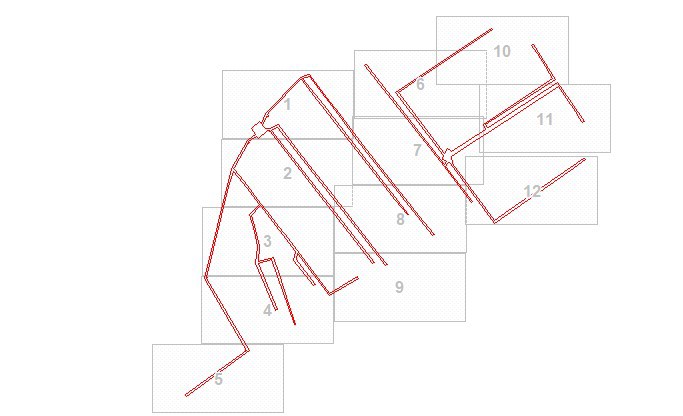 Масштаб 1:7456Обзорная схема границ ЗОУИТМасштаб 1:7456Обзорная схема границ ЗОУИТМасштаб 1:7456Используемые условные знаки и обозначения:Используемые условные знаки и обозначения:Используемые условные знаки и обозначения:Характерная точка границы публичного сервитутаНадписи номеров характерных точек границы публичного сервитутаГраница публичного сервитутаГраница кадастрового кварталаГраница кадастрового кварталаГраница кадастрового квартала24:52:001Обозначение кадастрового кварталаОбозначение кадастрового квартала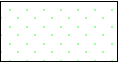 Существующая часть границы, имеющиеся в ЕГРН сведения о которой достаточны для определения ее местоположения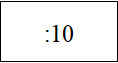 Надписи кадастрового номера земельного участкаСуществующая часть границы объекта капитального строительства, имеющаяся в ЕГРН сведения о которой достаточны для определения ее местоположенияСуществующая часть границы объекта капитального строительства, имеющаяся в ЕГРН сведения о которой достаточны для определения ее местоположенияСуществующая часть границы объекта капитального строительства, имеющаяся в ЕГРН сведения о которой достаточны для определения ее местоположенияДата 23.03.2021г.Дата 23.03.2021г.Дата 23.03.2021г.